Rückmeldebogen zur PraktikumseinrichtungDer Rückmeldebogen solleine zusätzliche Reflexionsbasis der Praktikumseinrichtung für Sie ermöglichen undden Studierenden als Informationsquelle (Infopool) für die zukünftigen Praktika zur Verfügung stehen.Erläuterung zum AusfüllenLesen Sie zunächst alle Punkte überblicksartig durch.Füllen Sie die grauen Felder bitte ausführlich und vollständig aus, reduzieren Sie dabei die Inhalte auf das Wesentliche (v.a. unter 3.), damit insgesamt max. 2 Seiten erreicht werden.Speichern Sie den Bogen nach dem Ausfüllen ab.Die Abgabe des Rückmeldebogens erfolgt nur in gedruckter Form. Bitte geben Sie diesen zusammen mit dem Praktikumsbericht ab! 3. Angabe zum StudiengangDas Praktikum wurde innerhalb des folgenden Studiengangs absolviert:  BA Pädagogik			 MA Erziehungs- und BildungswissenschaftLehrstuhl für Frühkindliche Bildung und Erziehung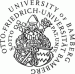 1. Informationen zur Einrichtung1. Informationen zur EinrichtungEinrichtungsnameggf. Ergänzung zu Abteilung/ ArbeitsbereichStraße / PLZ OrtInternetKurzbeschreibung der Einrichtung:Kurzbeschreibung der Einrichtung:2. Angaben zum Praktikum2. Angaben zum PraktikumZeitraum vom        bis                              Voraussetzungen/Vorwissen:Voraussetzungen/Vorwissen:Meine Tätigkeiten/Aufgaben:Meine Tätigkeiten/Aufgaben:Das habe ich gelernt:Das habe ich gelernt:Deshalb kann ich die Praktikumseinrichtung weiterempfehlen:Deshalb kann ich die Praktikumseinrichtung weiterempfehlen:Das hätte besser laufen können:Das hätte besser laufen können:Mein Gesamturteil:Mein Gesamturteil: